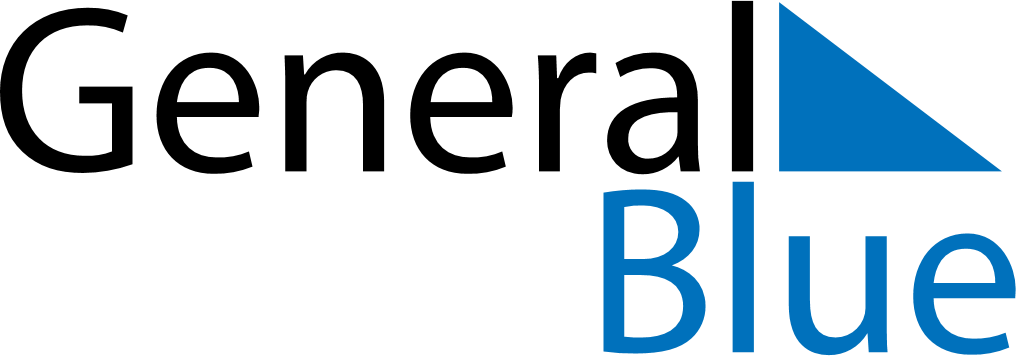 May 2030May 2030May 2030BurundiBurundiSUNMONTUEWEDTHUFRISAT1234Labour Day5678910111213141516171819202122232425262728293031Ascension Day